Välkommen tillFilippis kvällsbibelskola VT 2024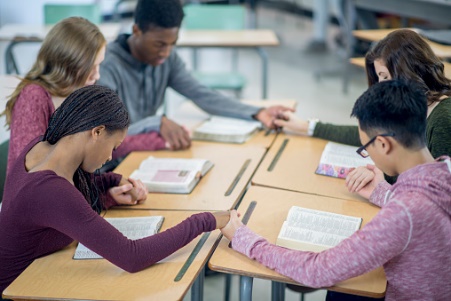 Samlingarna är på onsdagar, börjar kl. 18:30, slutar ca kl. 20:45Fika serveras i halvtid.Vårens tema är: Kyrkans judiska arv. Jesus var en del av det judiska Gudsfolket. Hur kan vi som kristna förhålla oss till detta judiska arv idag?7 febr.   Judarna i Guds plan.                                 Jens Wallin                   Jesus var en del av det judiska Gudsfolket. Hur kan                    vi som kristna förhålla oss till detta judiska arv idag?                                                                                           14 febr. Kristna och Lagen.                           Lars-Åke Nilsson                   Hur ska vi som kristna förhålla oss till den judiska lagen                   i Gamla Testamentet?                                                                6 mars   Från GT till NT.                               Jakob Andersson                 Är Gud annorlunda i GT än i NT? Eller hur går GT och                   NT ihop?                                                                         20 mars Judiska rötter                            Per-Olof Hermansson                  Hur kan den judiska bakgrunden hjälpa oss att förstå                   vår kristna tro bättre?                                                10 april Israel idag.                                        Adam Davidsson                  Historien bakom den moderna staten Israel 		           